Информация УО «Мирский ГХПТК» о реализации мероприятий проекта «Мир – здоровый посёлок» за 1-й квартал 2022г.Проведение открытой площадки «Вся правда о наркотиках» (совместно с сотрудниками библиотеки г.п.Мир)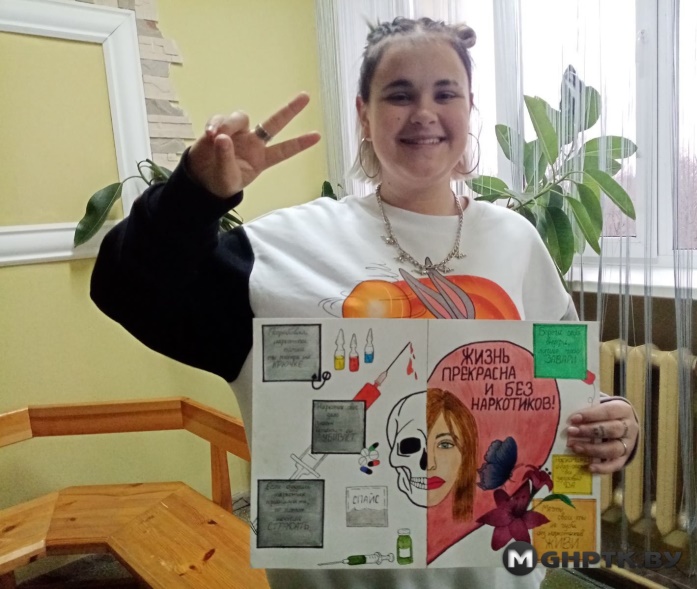 Проведение мероприятий антинаркотической акции «Вместе за здоровое будущее!»:-турнир любителей настольного тенниса;-проведение тематических информационных часов;- марафон антинаркотических роликов и плакатов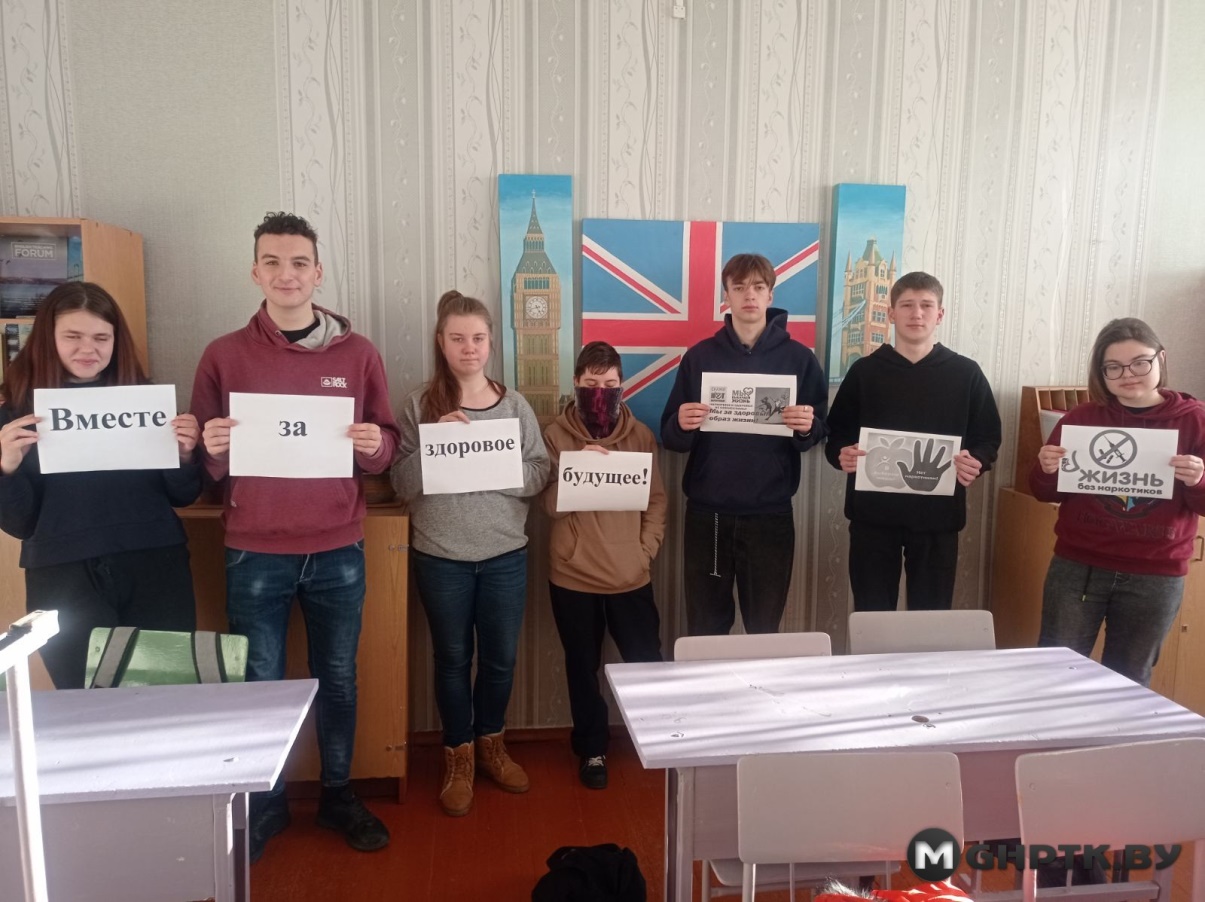 Проведение теннисного турнира в общежитии коолледжа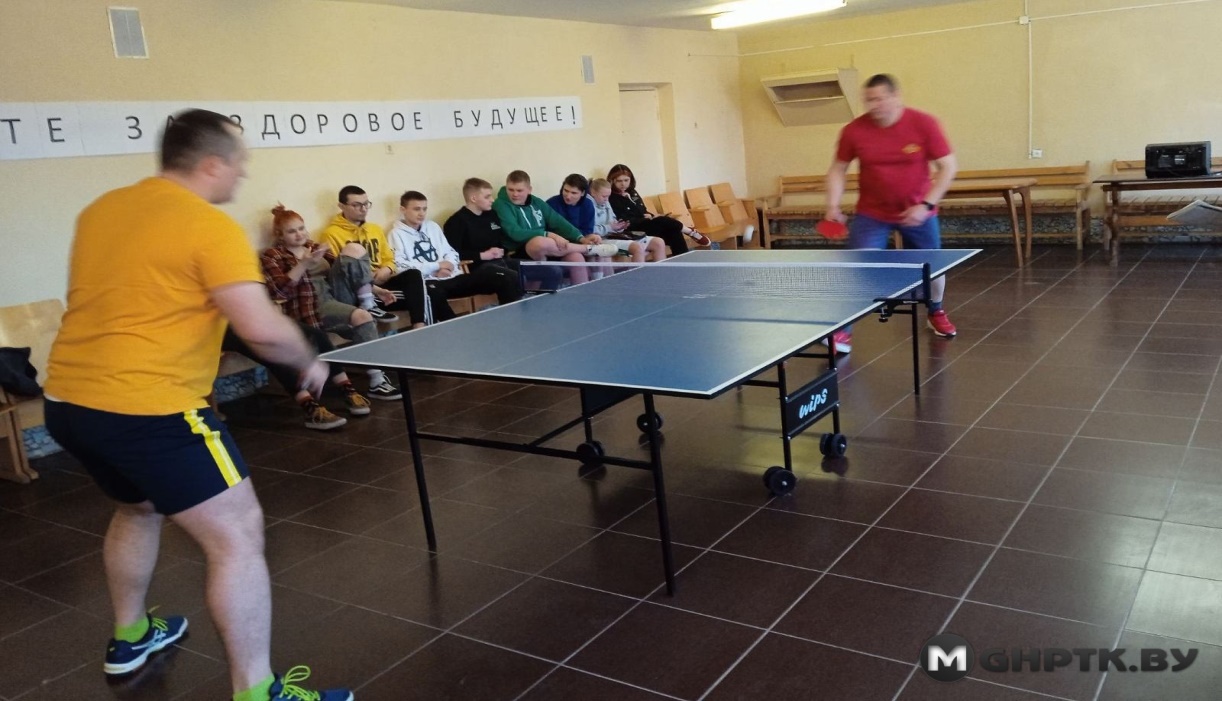 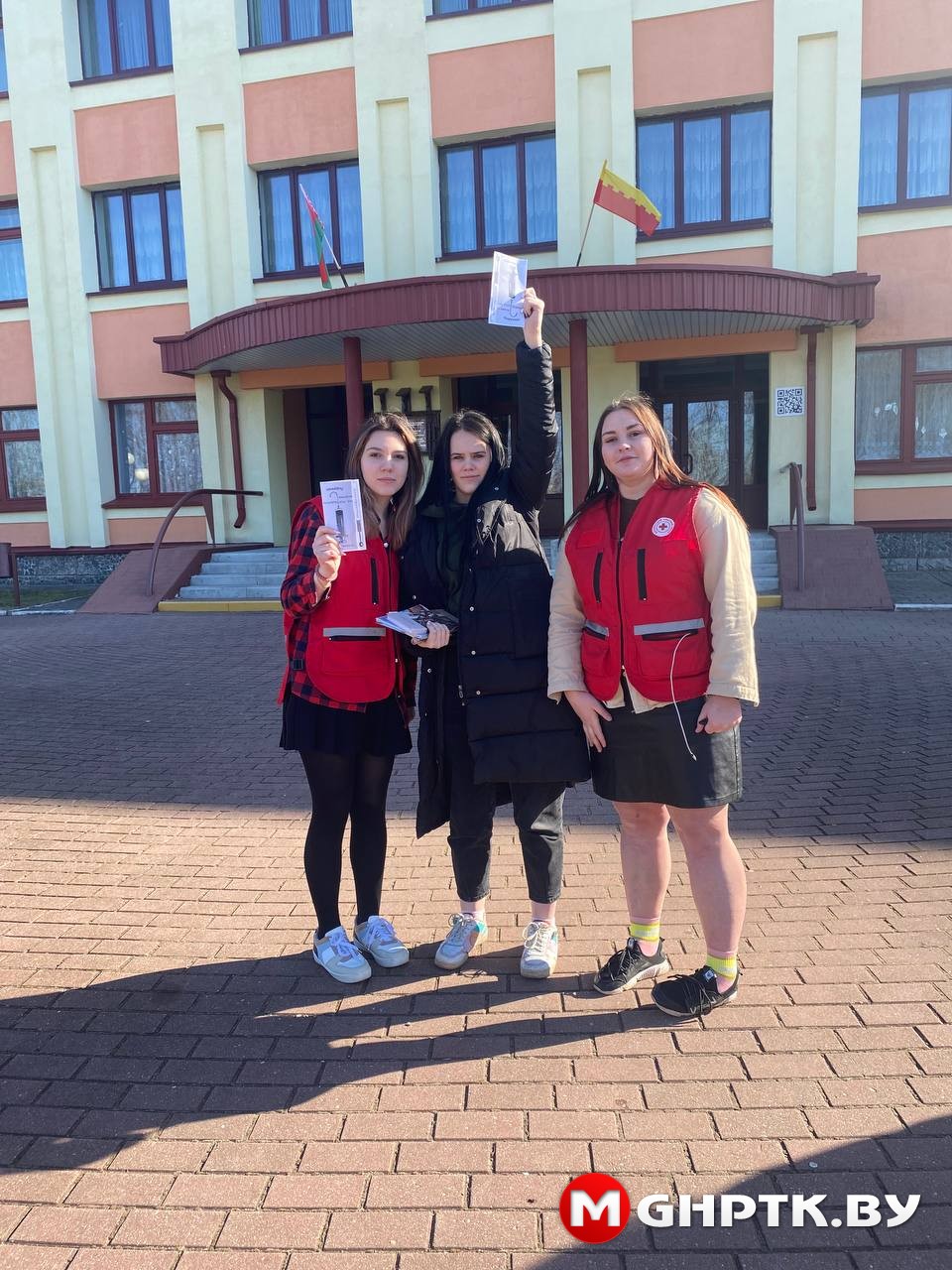 Зам. директора колледжа                                         Петриман К.Л.